SHAMEER Email: shameer.344113@2freemail.com Mob: C/o 0504753686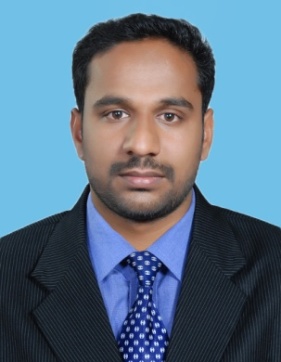 To secure a challenging position where I can share my creative skills and knowledge, and thereby expand upon my education and knowledge, and to be part of a team that helps to achieve the organization's success.MBA  from mahatma Gandhi university (Dual specialization with Finance and Human resource management-2012-2014)MA Economics from mahatma Gandhi university 2010-2012BA  Economics from mahatma Gandhi university2006-2009Knowledge in Microsoft office (word, excel ,power point, internet and email operation)Tally ERP 9Organization	:	Indus Motor Private Limited, CochinDesignation	: 	HR Executive Duration	:	From October 2014 – 15-9-2016Sourcing, screening, segregating and short listing of resumes based on the skill set and following up with the leads.Posting jobs on different job portalsSourcing professionals through job boards and other social media tools for both permanent and contractual agreement.Screening and validating profiles.Employee performance appraisal.Evaluating the candidate for requirement, creating and maintaining the data base enable quick selection of candidates.Induction & Orientation.Advising employees and helping them make informed decisions about their carrier.Helping employee with benefit issues.Carrying out disciplinary actions against employees.Attendance tracking.Easy adaption of new systems and work environment.Good at task oriented team work.Excellent leadership skillDedication to work.Possess human skill  for managementIdentifying problems and promoting solutionHonest ,patient , responsible and positive attitude to all jobs under controlDate of birth	 	:   25-5-1989.Religion                          :   MuslimNationality		:   Indian.Marital status		:   single.Languages known	:   English,Hindi,Tamil,Malayalam.CAREER OBJECTIVE:-ACADAMIC PROFILE:-COMPUTER SKILL:-WORK EXPERIENSE:-DUTIES AND RESPONSIBILIES:-SPECIAL SKILLS:-PERSONAL STRENGTH:-PERSONAL DOSSIER:-